Formulaire de réservationA nous retourner par courriel à confreriedustofe@gmail.com ou par courrier postal à Daniel Haulotte – Rue du Cimetière 12 à 1341 Céroux-Mousty pour le 05 septembre au plus tardNom de la confrérie : ………………………………………………………………………………………………Nom et fonction au sein de votre confrérie : ………………………………………………………………Accompagné de : ………………………………………………………………………………………………………Adresse courriel : …………………………………………………………………………………………………………Numéro de téléphone de contact : ………………………………………………………………………………Remarques et désidérata : (aimerait être à la table de … lors du repas du dimanche, etc…)………………………………………………………………………………………………………………………………………………………………………………………………………………………………………………………………………………………………………………………………………………………………………………………………………………………………………………………………………………………………Nombre de personne(s) participant aux visites du samedi 17	          …. x 30 € =………….Nombre de personne(s) participant au repas du soir du samedi 17       Complet !Nombre de personne(s) participant à la journée du dimanche 18         …. x 65 € =………….Nombre de Tarte(s) au Stofé à emporter				          …. x 15 € =………….											   TOTAL =…………..Attention, toute réservation ne sera prise en compte qu’après réception du paiement total sur le compte BE20 0010 2098 8856 BIC GEBABEBB de la Confrérie du Stofé avec en commentaire « Nom de votre Confrérie + nom(s) du (des) participant(s) ».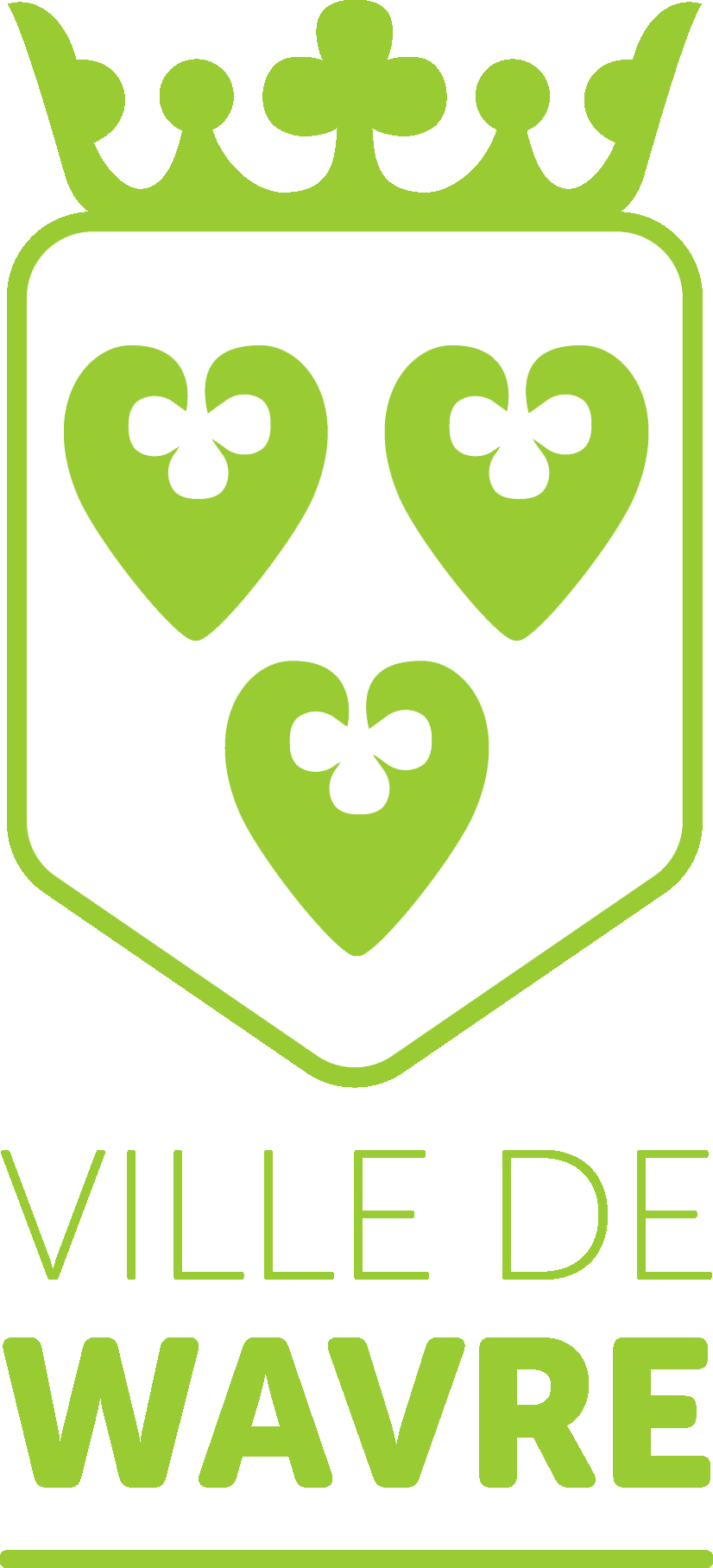 